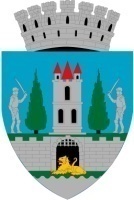 HOTĂRÂREA NR. ......................./.........................  pentru modificarea HCL nr. 251/30.09.2021 privind aprobarea documentației tehnico - economice de avizare a lucrărilor de intervenţie şi a indicatorilor tehnico-economici la obiectivele de investiţie: „ Reabilitare termică bloc de locuințe - Str. Mircea cel Bătrân nr. 25, bloc C25”„Reabilitare termică bloc de locuințe - Str. Mircea cel Bătrân nr. 23, bloc C26’’„Reabilitare termică bloc de locuințe - Str. Mircea cel Bătrân nr. 21, bloc C27”„Reabilitare termică bloc de locuințe - Str. Corvinilor nr. 17”„Reabilitare termică bloc de locuințe – Piaţa Soarelui UU4, UU6, UU8, UU10”„Reabilitare termică bloc de locuințe – B-dul Lucian Blaga UU40”„Reabilitare termică bloc de locuințe -  Str. Careiului bloc C3-C5”Consiliul Local al Municipiului Satu Mare,Analizând proiectul de hotărâre înregistrat sub nr. .........................., referatul de aprobare al Primarului Municipiului Satu Mare, înregistrat sub nr. 11174/17.02.2023 în calitate de inițiator, de raportul de specialitate comun al Serviciului Scriere, Implementare şi Monitorizare Proiecte şi al Direcției Economice înregistrat sub nr. 11175/17.02.2023 avizele comisiilor de specialitate ale Consiliului Local Satu Mare,Având în vedere procesele verbale ale comisiei tehnico-economice cu nr. 3566/18.01.2023, 3601/18.01.2023, 3526/18.01.2023, 3520/18.01.2023, 3549/18.01.2023, 3539/18.01.2023, 3527/18.01.2023. Ţinând seama de prevederile: Art. 41, art. 44 aliniat 1 din Legea 273 din 29 iunie 2006 privind Finanțele Publice Locale, cu referire la cheltuielile de investiții şi documentațiile tehnico – economice, cu modificările şi completările ulterioare,Luând în considerare prevederile HG 907/2016, cu modificările şi completările ulterioare, privind aprobarea conținutului-cadru al documentației tehnico-economice aferente investițiilor publice, precum si a structurii si metodologiei de elaborare a devizului general pentru obiective de investițiiLuând în considerare prevederile Ordonanței de Urgență a Guvernului nr. 18 din 4 martie 2009 privind creșterea performanței energetice a blocurilor de locuințe, cu modificările şi completările ulterioare şi a Ordinului nr. 163 din 17 martie 2009, pentru aprobarea Normelor metodologice de aplicare a O.U.G. nr. 18/2009 privind creșterea performanței energetice a blocurilor de locuințe, cu modificările şi completările ulterioare, Având în vedere ORDINUL nr. 1336/21.09.2021 pentru aprobarea  metodologiei în vederea punerii în aplicare a Ordonanței Guvernului nr. 15/2021 privind reglementarea unor măsuri fiscal bugetare prin ajustarea prețurilor aferente materialelor de construcții pentru contractele de achiziție publică/contractele  sectoriale de lucrări finanțate prin Programul Operaţional Regional 2014-2020,În baza prevederilor art. 129 alin. (2) lit. b) coroborat cu prevederile alin. (4) lit. d) din O.U.G. nr. 57/2019 privind Codul administrativ, cu modificările și completările ulterioare, precum şi a prevederilor Legii nr. 273/2006 privind finanțele publice locale, cu modificările şi completările ulterioare,Ținând seama de prevederile Legii nr. 24/2000 privind normele de tehnică legislativă pentru elaborarea actelor normative, republicată, cu modificările şi completările ulterioare,În temeiul prevederilor art. 139 alin. (3) lit. d) și art. 196 alin. (1) lit. a) din O.U.G. nr. 57/2019 privind Codul administrativ, Adoptă prezenta H O T Ă R Â R EArt.1. Se aprobă modificarea Anexei nr. 1 la HCL nr.  251/30.09.2021 conform Anexei nr. 1 care face parte din prezenta hotărâre.Art.2. Se aprobă modificarea Anexei nr. 2 la HCL nr.  251/30.09.2021 conform Anexei nr. 2 care face parte din prezenta hotărâre.Art.3. Se aprobă modificarea Anexei nr. 3 la HCL nr.  251/30.09.2021 conform Anexei nr. 3 care face parte din prezenta hotărâreArt.4. Se aprobă modificarea Anexei nr. 4 la HCL nr.  251/30.09.2021 conform Anexei nr. 4 care face parte din prezenta hotărâreArt.5. Se aprobă modificarea Anexei nr. 5 la HCL nr.  251/30.09.2021 conform Anexei nr. 5 care face parte din prezenta hotărâre.Art.6. Se aprobă modificarea Anexei nr. 6 la HCL nr.  251/30.09.2021 conform Anexei nr. 6 care face parte din prezenta hotărâreArt.7. Se aprobă modificarea Anexei nr. 7 la HCL nr.  251/30.09.2021 conform Anexei nr. 7 care face parte din prezenta hotărâre.Art.8. Cu ducerea la îndeplinire a prezentei hotărâri se încredințează Primarul Municipiului Satu Mare, Direcția Economică şi Serviciul scriere, implementare şi monitorizare proiecte.Art.9. Prezenta hotărâre se comunică, prin intermediul Secretarului general al Municipiului Satu Mare, în termenul prevăzut de lege, Primarului Municipiului Satu Mare, Instituției Prefectului judeţul Satu Mare. INIŢIATOR PROIECTPRIMARKereskényi GáborAVIZATSECRETAR GENERAL                    Mihaela Maria RacolțaAnexa nr. 1 	Reabilitarea termică a blocului de locuințe din Str. Mircea cel Bătrân nr. 25, bloc C25,         Localitatea Satu Mare, Județul Satu Mare.INDICATORI MAXIMALI ÎN CONFORMITATE CU DEVIZUL GENERAL. VALOAREA TOTALĂ A LUCRĂRILOR DE INTERVENȚIE: o inclusiv T.V.A. – total: 4.093.204,57 lei. o exclusiv T.V.A. – total: 3.439.667,71 lei. CONSTRUCȚII-MONTAJ (C + M): o inclusiv T.V.A.: 3.756.633,65 lei. o exclusiv T.V.A.: 3.156.835,00  lei. INDICATORI MINIMALI, RESPECTIV INDICATORI DE PERFORMANŢĂ - ELEMENTE FIZICE/CAPACITĂŢI FIZICE CARE SĂ INDICE ATINGEREA ŢINTEI OBIECTIVULUI DE INVESTIŢII - ŞI, DUPĂ CAZ, CALITATIVI, ÎN CONFORMITATE CU STANDARDELE, NORMATIVELE ŞI REGLEMENTĂRILE TEHNICE ÎN VIGOARE. Consumul total anual specific de energie finala de: 135,22 kWh/m2 an. Consumul total anual specific de energie finala pentru încălzire corespunzător clădirii izolate termic: 58,830 kWh/m2 (a.u.) şi an. Reducerea anuală a emisiilor de gaze cu efect de seră echivalent CO2 : 83.860.89 kg CO2/an. INDICATORI FINANCIARI, SOCIOECONOMICI, DE IMPACT, DE REZULTAT/OPERARE, STABILIŢI ÎN FUNCŢIE DE SPECIFICUL ŞI ŢINTA FIECĂRUI OBIECTIV DE INVESTIŢII. Economia anuală de energie: o 407.196 kWh/an; o 33,35 tep. DURATA ESTIMATĂ DE EXECUŢIE A OBIECTIVULUI DE INVESTIŢII, EXPRIMATĂ ÎN LUNI.Durata de execuție a lucrărilor de intervenție este de: 12 luni.Anexa nr. 2 Reabilitarea termică a blocului de locuințe din Str. Mircea cel Bătrân nr. 23, bloc C26,Localitatea Satu Mare, Județul Satu Mare.INDICATORI MAXIMALI ÎN CONFORMITATE CU DEVIZUL GENERAL.VALOAREA TOTALĂ A LUCRĂRILOR DE INTERVENȚIE: o inclusiv T.V.A. – total: 4.093.204,57 lei.o exclusiv T.V.A. – total: 3.439.667,71 lei. CONSTRUCȚII-MONTAJ (C + M): o inclusiv T.V.A.: 3.755.744,72 lei. o exclusiv T.V.A.: 3.156.088,00 lei. INDICATORI MINIMALI, RESPECTIV INDICATORI DE PERFORMANŢĂ - ELEMENTE FIZICE/CAPACITĂŢI FIZICE CARE SĂ INDICE ATINGEREA ŢINTEI OBIECTIVULUI DE INVESTIŢII - ŞI, DUPĂ CAZ, CALITATIVI, ÎN CONFORMITATE CU STANDARDELE, NORMATIVELE ŞI REGLEMENTĂRILE TEHNICE ÎN VIGOARE. Consumul total anual specific de energie finala de: 134,67 kWh/m2 an.Consumul total anual specific de energie finala pentru încălzire corespunzător clădirii izolate termic: 58,290 kWh/m2 (a.u.) şi an.Reducerea anuală a emisiilor de gaze cu efect de seră echivalent CO2 : 84.585,83 kg CO2/an.INDICATORI FINANCIARI, SOCIOECONOMICI, DE IMPACT, DE REZULTAT/OPERARE, STABILIŢI ÎN FUNCŢIE DE SPECIFICUL ŞI ŢINTA FIECĂRUI OBIECTIV DE INVESTIŢII. Economia anuală de energie: o 410.792 kWh/an; o 33,64 tep. DURATA ESTIMATĂ DE EXECUŢIE A OBIECTIVULUI DE INVESTIŢII, EXPRIMATĂ ÎN LUNI. Durata de execuție a lucrărilor de intervenție este de: 12 luni.Anexa nr. 3Reabilitarea termică a blocului de locuințe din Str. Mircea cel Bătrân nr. 21, bloc C27,Localitatea Satu Mare, Județul Satu Mare.INDICATORI MAXIMALI ÎN CONFORMITATE CU DEVIZUL GENERAL. VALOAREA TOTALĂ A LUCRĂRILOR DE INTERVENȚIE: o inclusiv T.V.A. – total: 4.239.654,89 lei. o exclusiv T.V.A. – total: 3.562.735,20 lei. CONSTRUCȚII-MONTAJ (C + M): o inclusiv T.V.A.: 3.830.927,36 lei.o exclusiv T.V.A.: 3.219.266,69 lei. INDICATORI MINIMALI, RESPECTIV INDICATORI DE PERFORMANŢĂ - ELEMENTE FIZICE/CAPACITĂŢI FIZICE CARE SĂ INDICE ATINGEREA ŢINTEI OBIECTIVULUI DE INVESTIŢII - ŞI, DUPĂ CAZ, CALITATIVI, ÎN CONFORMITATE CU STANDARDELE, NORMATIVELE ŞI REGLEMENTĂRILE TEHNICE ÎN VIGOARE. Consumul total anual specific de energie finala de: 134,91 kWh/m2 an. Consumul total anual specific de energie finala pentru încălzire corespunzător clădirii izolate termic: 58,53 kWh/m2 (a.u.) şi an. Reducerea anuală a emisiilor de gaze cu efect de seră echivalent CO2 : 84.556,84 kg CO2/an. INDICATORI FINANCIARI, SOCIOECONOMICI, DE IMPACT, DE REZULTAT/OPERARE, STABILIŢI ÎN FUNCŢIE DE SPECIFICUL ŞI ŢINTA FIECĂRUI OBIECTIV DE INVESTIŢII. Economia anuală de energie: o 410.503 kWh/an; o 33,62 tep. DURATA ESTIMATĂ DE EXECUŢIE A OBIECTIVULUI DE INVESTIŢII, EXPRIMATĂ ÎN LUNI.Durata de execuție a lucrărilor de intervenție este de: 12 luni.Anexa nr. 4 Reabilitarea termică a blocului de locuințe din Str. Corvinilor nr.17,Localitatea Satu Mare, Județul Satu Mare.INDICATORI MAXIMALI ÎN CONFORMITATE CU DEVIZUL GENERAL: VALOAREA TOTALĂ A LUCRĂRILOR DE INTERVENȚIE: o inclusiv T.V.A. – total: 781.997,87 lei. o exclusiv T.V.A. – total: 657.141,07 lei. CONSTRUCȚII-MONTAJ (C + M): o inclusiv T.V.A.: 616.166,53 lei. o exclusiv T.V.A.: 517.787,00 lei.INDICATORI MINIMALI, RESPECTIV INDICATORI DE PERFORMANŢĂ - ELEMENTE FIZICE/CAPACITĂŢI FIZICE CARE SĂ INDICE ATINGEREA ŢINTEI OBIECTIVULUI DE INVESTIŢII - ŞI, DUPĂ CAZ, CALITATIVI, ÎN CONFORMITATE CU STANDARDELE, NORMATIVELE ŞI REGLEMENTĂRILE TEHNICE ÎN VIGOARE Consumul total anual specific de energie finala de: 123,62 kWh/m2 an.Consumul total anual specific de energie finala pentru încălzire corespunzător clădirii izolate termic: 70,690 kWh/m2 (a.u.) şi an.Reducerea anuală a emisiilor de gaze cu efect de seră echivalent CO2 : 23.675,12 kg CO2/an.INDICATORI FINANCIARI, SOCIOECONOMICI, DE IMPACT, DE REZULTAT/OPERARE, STABILIŢI ÎN FUNCŢIE DE SPECIFICUL ŞI ŢINTA FIECĂRUI OBIECTIV DE INVESTIŢII Economia anuală de energie: o 114.710 kWh/an; o 9,39 tep. DURATA ESTIMATĂ DE EXECUŢIE A OBIECTIVULUI DE INVESTIŢII, EXPRIMATĂ ÎN LUNI Durata de execuție a lucrărilor de intervenție este de: 12 luni.Anexa nr. 5 Reabilitarea termică a blocului de locuințe din Piaţa Soarelui UU4, UU6, UU8, UU10,Localitatea Satu Mare, Județul Satu Mare.INDICATORI MAXIMALI ÎN CONFORMITATE CU DEVIZUL GENERAL: VALOAREA TOTALĂ A LUCRĂRILOR DE INTERVENȚIE: o inclusiv T.V.A. – total: 14.074.895,51 lei. o exclusiv T.V.A. – total: 11.827.643,29 lei. CONSTRUCȚII-MONTAJ (C + M): o inclusiv T.V.A.: 12.763.321,75 lei. o exclusiv T.V.A.: 10.725.480,46 lei. INDICATORI MINIMALI, RESPECTIV INDICATORI DE PERFORMANŢĂ - ELEMENTE FIZICE/CAPACITĂŢI FIZICE CARE SĂ INDICE ATINGEREA ŢINTEI OBIECTIVULUI DE INVESTIŢII - ŞI, DUPĂ CAZ, CALITATIVI, ÎN CONFORMITATE CU STANDARDELE, NORMATIVELE ŞI REGLEMENTĂRILE TEHNICE ÎN VIGOARE Consumul total anual specific de energie finala de: 120,27 kWh/m2 an.Consumul total anual specific de energie finala pentru încălzire corespunzător clădirii izolate termic: 53,72 kWh/m2 (a.u.) şi an.Reducerea anuală a emisiilor de gaze cu efect de seră echivalent CO2 : 275.802,78 kg CO2/an.INDICATORI FINANCIARI, SOCIOECONOMICI, DE IMPACT, DE REZULTAT/OPERARE, STABILIŢI ÎN FUNCŢIE DE SPECIFICUL ŞI ŢINTA FIECĂRUI OBIECTIV DE INVESTIŢII Economia anuală de energie: o 1.339.490 kWh/an; o 109,70 tep. DURATA ESTIMATĂ DE EXECUŢIE A OBIECTIVULUI DE INVESTIŢII, EXPRIMATĂ ÎN LUNI Durata de execuție a lucrărilor de intervenție este de: 12 luni.Anexa nr. 6 Reabilitarea termică a blocului de locuințe din B-dul Lucian Blaga UU40,Localitatea Satu Mare, Județul Satu Mare.INDICATORI MAXIMALI ÎN CONFORMITATE CU DEVIZUL GENERAL: VALOAREA TOTALĂ A LUCRĂRILOR DE INTERVENȚIE: o inclusiv T.V.A. – total: 2.959.058,11 lei. o exclusiv T.V.A. – total: 2.486.603,45 lei. CONSTRUCȚII-MONTAJ (C + M): o inclusiv T.V.A.: 2.685.606,28 lei. o exclusiv T.V.A.: 2.256.812,00 lei. INDICATORI MINIMALI, RESPECTIV INDICATORI DE PERFORMANŢĂ - ELEMENTE FIZICE/CAPACITĂŢI FIZICE CARE SĂ INDICE ATINGEREA ŢINTEI OBIECTIVULUI DE INVESTIŢII - ŞI, DUPĂ CAZ, CALITATIVI, ÎN CONFORMITATE CU STANDARDELE, NORMATIVELE ŞI REGLEMENTĂRILE TEHNICE ÎN VIGOARE Consumul total anual specific de energie finala de: 127,94 kWh/m2 an.Consumul total anual specific de energie finala pentru încălzire corespunzător clădirii izolate termic: 61,51 kWh/m2 (a.u.) şi an.Reducerea anuală a emisiilor de gaze cu efect de seră echivalent CO2 : 62.322,69 kg CO2/an.INDICATORI FINANCIARI, SOCIOECONOMICI, DE IMPACT, DE REZULTAT/OPERARE, STABILIŢI ÎN FUNCŢIE DE SPECIFICUL ŞI ŢINTA FIECĂRUI OBIECTIV DE INVESTIŢII Economia anuală de energie: o 302.153 kWh/an; o 24,75 tep. DURATA ESTIMATĂ DE EXECUŢIE A OBIECTIVULUI DE INVESTIŢII, EXPRIMATĂ ÎN LUNI Durata de execuție a lucrărilor de intervenție este de: 18 luni.Anexa nr. 7 Reabilitarea termică a blocului de locuințe din Str. Careiului C3-C5,Localitatea Satu Mare, Județul Satu Mare.INDICATORI MAXIMALI ÎN CONFORMITATE CU DEVIZUL GENERAL: VALOAREA TOTALĂ A LUCRĂRILOR DE INTERVENȚIE: o inclusiv T.V.A. – total: 6.662.236,17 lei; o exclusiv T.V.A. – total: 5.598.517,79 lei. CONSTRUCȚII-MONTAJ (C + M): o inclusiv T.V.A.: 6.195.116,80 lei; o exclusiv T.V.A.: 5.205.980,50 lei. INDICATORI MINIMALI, RESPECTIV INDICATORI DE PERFORMANŢĂ - ELEMENTE FIZICE/CAPACITĂŢI FIZICE CARE SĂ INDICE ATINGEREA ŢINTEI OBIECTIVULUI DE INVESTIŢII - ŞI, DUPĂ CAZ, CALITATIVI, ÎN CONFORMITATE CU STANDARDELE, NORMATIVELE ŞI REGLEMENTĂRILE TEHNICE ÎN VIGOARE Consumul total anual specific de energie finala de: 136,11 kWh/m2 an.Consumul total anual specific de energie finala pentru încălzire corespunzător clădirii izolate termic: 60,66 kWh/m2 (a.u.) şi an.Reducerea anuală a emisiilor de gaze cu efect de seră echivalent CO2 : 143.244,01 kg CO2/an.INDICATORI FINANCIARI, SOCIOECONOMICI, DE IMPACT, DE REZULTAT/OPERARE, STABILIŢI ÎN FUNCŢIE DE SPECIFICUL ŞI ŢINTA FIECĂRUI OBIECTIV DE INVESTIŢII Economia anuală de energie: o 695.019 kWh/an; o 56,92 tep. DURATA ESTIMATĂ DE EXECUŢIE A OBIECTIVULUI DE INVESTIŢII, EXPRIMATĂ ÎN LUNI Durata de execuție a lucrărilor de intervenție este de: 12 luni.PRIMARKereskényi GáborDirector executiv             Ec. Ursu LuciaȘef serviciuDr. Sveda AndreaPRIMARKereskényi GáborDirector executiv           Ec. Ursu LuciaȘef serviciu Dr. Sveda AndreaPRIMARKereskényi GáborDirector executivEc. Ursu LuciaȘef serviciuDr. Sveda AndreaPRIMARKereskényi GáborDirector executivEc. Ursu LuciaȘef serviciuDr. Sveda AndreaPRIMARKereskényi GáborDirector executivEc. Ursu LuciaȘef  serviciuDr. Sveda AndreaPRIMARKereskényi GáborDirector executivEc. Ursu LuciaȘef serviciuDr. Sveda AndreaPRIMARKereskényi GáborDirector executivEc. Ursu LuciaȘef serviciuDr. Sveda Andrea